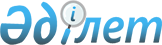 О создании дочернего государственного предприятия "Казахстанский институт метрологии консалтинг"Постановление Правительства Республики Казахстан от 1 июня 2004 года N 605      В соответствии с Указом  Президента Республики Казахстан, имеющим силу Закона, от 19 июня 1995 года "О государственном предприятии", а также с целью разукрупнения и повышения эффективности деятельности Республиканского государственного предприятия на праве хозяйственного ведения "Казахстанский институт метрологии (КазИнМетр)" Комитета по стандартизации, метрологии и сертификации Министерства индустрии и торговли Республики Казахстан Правительство Республики Казахстан постановляет: 

      1. Разрешить Республиканскому государственному предприятию на праве хозяйственного ведения "Казахстанский институт метрологии (КазИнМетр)" Комитета по стандартизации, метрологии и сертификации Министерства индустрии и торговли Республики Казахстан создать дочернее государственное предприятие на праве хозяйственного ведения "Казахстанский институт метрологии консалтинг". 

      2. Настоящее постановление вступает в силу со дня подписания.       Премьер-Министр 

      Республики Казахстан 
					© 2012. РГП на ПХВ «Институт законодательства и правовой информации Республики Казахстан» Министерства юстиции Республики Казахстан
				